LANCASHIRE FOOTBALL ASSOCIATIONTHE COUNTY GROUND, THURSTON ROAD, LEYLAND, LANCASHIRE, PR25 2LFTelephone 01772 624000   Fax: 01772 624700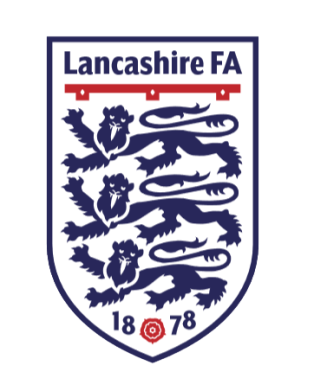 ADULT CUP COMPETITION RULES SEASON 2019/20 (Applies to the following Competitions)CUP OWNERSHIP  The Amateur Shield, Amateur Cup and Sunday Trophy are the property of the Lancashire Football Association (The Association).  When the winning Club shall have been ascertained, the Association shall present the Cup to such Club, which shall be responsible for its return to the Association prior to leaving the facility on the same evening for safekeeping.  The winning Club shall be presented with a replica Cup for keepsake. The Women’s Challenge Cup is the property of the Lancashire Football Association.  When the winning Club shall have been ascertained, the Association shall present the Cup to such Club, upon receipt of a document to the following effect and subscribed by three persons who names shall be previously submitted to and approved by the Committee:- “We AB, CD, and EF members of the ( ) Club and representing the (  ) Club, which has now been declared to have won the Lancashire Football Association (insert competition name) and the same having been delivered to us by the said Association, do hereby on behalf of the said Club, and individually and collectively engage to return the Cup to the Secretary of the Association, on or before 28th February of the next calendar year, in good order and condition and that should the said Cup is destroyed or damaged by fire or by other cause, or lost whilst under our care, we agree to refund the Association the amount of its original value or the cost of thorough repair.”It shall be clean and undamaged in condition and failure to return by the required date and in a good clean condition will result in a fine of £50.  MEDALSIn addition to the Cup, the Association shall present 20 souvenirs or medals to Playing Staff and Officials of both Clubs in the Final.  When a Player or Club Official taking part is dismissed or ordered to leave the field of play for misconduct, the medal to which they may be entitled may be withheld at the discretion of the Adult Competitions Committee (The Committee).CONTROL OF COMPETITIONThe ownership, organisation, control and management of the Competition and any rights associated with it of any nature shall be vested entirely and exclusively in The Association.The Committee shall have the power to make, delete and amend regulations for the organisation, control and management of the Competition as it, from time to time, deems expedient (The “Competition Rules”).All Clubs participating in the Competition shall be bound by and comply with the Competition Rules.The Committee shall have the power to exercise all powers in relation to the Competition and to make decisions on all matters arising out of or in relation to the organisation, control and management of the Competition (including as to eligibility and qualification) which shall be final and binding on all participants in the Competition.  In relation to these and any other matters not specifically mentioned in the Competition Rules, the Committee shall have the power to take such action and make such decisions, orders, rulings and impose such penalties as it deems necessary.  Following such procedures as it considers appropriate, decisions shall be final and binding on all participants, subject to Rule 22.  In considering such matters, the Committee shall not be bound by any enactment or Rule of Law relating to the admissibility of evidence in proceeding before a Court of Law. The Committee shall have the power to appoint a Sub-Committee to exercise the powers of the Committee in order to expedite decisions to ensure the progress of the Competition.A Club participating in the Competition shall have only such rights in relation to the Competition (and any match in the Competition) as are expressly granted to the Club under these Competition Rules or by The Association in writing.ELIGIBLE CLUBSParticipation in the Competition shall be open to Clubs whose First Affiliation is to the Association and who are eligible and approved by the Committee.The Committee may reject the application of any Club to participate in the Competition at its entire discretion.A Club which has been allowed to participate in the Competition may not assign or otherwise transfer the ability/right to participate without the prior written approval of the Committee.  A request for transfer must be in writing, setting out the details of the intended transferee and the reason for the transfer.  The decision whether or not to approve a transfer shall be made by the Committee in its absolute discretion.  A transfer shall be granted only on condition that the transferee shall be treated for the purposes of these Competition Rules and the Rules of The Association as being the same entity as the transferor. If a Club is removed from the League in which it is playing, once it has been accepted into the Competition, The Committee has the power to remove the Club from the Competition.(i) The Amateur Shield shall be competed for annually by first affiliated Full Members or Associate Members of Lancashire Football Association, who are members of the West Lancashire Football League, Manchester Football League or Cheshire Football League and are approved by the Committee. Reserve teams are not permitted to enter the competition.(ii) The Amateur Cup shall be competed for annually by Full Members or Associate Members of the Association, who are members of an affiliated Saturday League Competition outside of the National League System, approved by the Committee. (iii) The Sunday Trophy shall be competed for annually by Full Members or Associate Members of the Association, who are members of an affiliated Sunday League Competition, approved by the Committee. (iv) The Women’s Challenge Cup shall be competed for annually by Full Members or Associate Members of the Association, who are members of an affiliated Women’s Competition, approved by the Committee. ENTRY DATE AND FEESA Club wishing to participate in the Competition shall complete and return an entry form together with a £25 entrance fee to be received at The Association on or before 1st August prior to the to the season in which such Club proposes to compete in the Competition.  No entries will be accepted after that date.ORGANISATION OF THE COMPETITIONThe Competition shall be on a knock-out basis.Only Clubs who are First Affiliation Members of the Association will be eligible to enter the Competition.DRAWS FOR ROUNDSThe Clubs competing in each round of the Competition shall be drawn in couples.  The Couples shall play a match subject to the Laws of the Game and the winners compete in the next round and be drawn in the same manner.  This shall be continued until the Final of the Competition.After the draw for each round is made, notice shall be given to each Club of the name of its opponent Club, and the date and time when the match shall be played.  All matches in each round shall be played on such date and at such time as the Committee determine.Any Club refusing or failing to play the Club against which it has been drawn upon the date fixed for the tie to be played shall, unless otherwise decided by the Committee be adjudged to have lost the match, and fined £50.Within seven days following the notification by The Association of the draw for each round, the Club first drawn must communicate with the opponent Club to notify the location of the ground and other match details and notify The Association of its receipt.  Failure to comply with this requirement shall incur a fine of £10.VENUE FOR MATCHESVenue(i) The Club first drawn shall be entitled to have the match played on its home ground, providing it meets the requirements of the Competition Rules.  Such match shall be played on that ground unless the consent of the Committee has been obtained to any change of venue.(ii) No monetary or other consideration shall be asked for, offered or paid in connection with negotiations for change of venue.(iii) A match shall not be played on a neutral ground without the consent of the Committee.(iv) The Committee shall have power to order that any match be played on an alternative ground or date, if it is considered appropriate and necessary.(v) No other activity must be played on the day of the match on the same pitch to be used for the match.Dimensions of Field of Play and Ground Facilities(i) All matches shall be played on either a natural grass pitch, or a 3G surface which is listed on the FA approved pitch register (http://goo.gl/4XIDLD).  If 3G facilities are to be used, they must be booked for a minimum of the match length plus 30 minutes.  This will allow time for warm ups/cool downs and penalties should the match result in a tie.  For matches up to and including the Quarter-Final stages in the Amateur Shield, Amateur Cup and Sunday Trophy and up to and including the Semi-Final stages in the Women’s Challenge Cup and the U21’s Cup; the grounds of all Clubs whose entry is received and accepted for the Competition shall be accepted as meeting the requirements, as to dimensions, notwithstanding Law 1 of the Laws of The Game.(ii) The dimensions of the field of play for all matches shall be as follows:Maximum length:			130 yards (120 metres)Minimum length:			100 yards (90 metres)Maximum width:			100 yards (90 metres)Minimum width:			50 yards (45 metres)The length of the touchline must be greater than the length of the goal line.(iii) Goal nets must be used in all matches.(iv) Changing, washing and toilet facilities must be available on site for each Team and Match Officials.  Clubs failing to provide any of the said facilities will be expelled from the Competition and fined £50.(v) Each Club should provide, if possible, separate areas adjacent to the pitch for the sole use of Team Officials, Medical Staff and Substitutes.  Such designated areas shall have direct access to the pitch, be located as near as possible equidistant from the halfway line and be under cover if possible. It is recommended that a spectator viewing area be designated, which is separated from the pitch using either ropes or barriers.(vi) The Home Club shall supply suitable match balls.Protests Regarding the Suitability of Ground(i) A Club may protest to the Committee that the ground of the Home Club is unsuitable for the match.  Such protest must be made in writing to the Committee within four days of the date of the draw and must be accompanied by a fee of £25, which shall be forfeited if the protest is not sustained.(ii) The Committee shall have the power to consider the protest in such manner and following such procedures as it considers appropriate.  The Committee may amongst other things order the match to be played on the ground of the protesting Club, or on a neutral ground.  The payment of the costs incurred by both Club and The Association incidental to the protest shall be at the discretion of the Committee.Playing Condition of the Ground(i) Each Club must take every precaution to ensure that its ground is in a fit playing condition. (ii) In the event of any doubt as to the condition of the pitch, the match Referee or a local registered Referee should whenever possible examine the ground and decide as to its fitness for play in sufficient time to save the expense of unnecessary journeys being incurred by Clubs.(iii) Subject to this rule, the Referees shall have power to decide as to the fitness of the ground in all matches. The referee shall have the power to abandon or postpone the match if they believe the weather conditions are detrimental to the welfare of the participants(iv) The Referee must report to the ground 45 minutes before the time of kick-off.  If necessary, the Home Club or The Association may, by notice, require the Referee to visit the ground more than 60 minutes before the time of kick-off any time during the season.(v) Except in instances where Local Authorities, Schools, Colleges or privately owned pitches declare a blanket postponement for pitches which they control, all grounds must be inspected by a registered Referee before a match is postponed.  Failure to have the pitch inspected by a registered Referee before postponing a game shall result in the matter being referred to the Committee, who will adjudge the home side to have lost the tie and impose a fine of £50.(vi) In the event of a match being postponed, the Home Club Secretary must notify the Match Official and their opponents immediately, and in addition, complete the online postponement notification form, found under the competitions tab of LancashireFA.com within 12 hours of the tie being postponed.  Failure to comply with this rule will result in a fine of £10 being imposed.CLUB COLOURSWhere the colours (shirts, shorts or stockings) of two competing Clubs are similar (as determined by the Committee), the Home Club must change.  In the Semi-Final and Final Tie where the colours are similar, a coin will be tossed by a representative of The Association to determine the colours.In the event of the Clubs not agreeing upon the colours to be worn, the Committee shall decide.  Goalkeepers must wear colours which distinguish them from the other Players, and the Match Officials.No Player, including the Goalkeeper, shall be permitted to wear black or very dark shirts.Players’ shirts shall be clearly numbered on the back in accordance with the Official Team Sheet.  No change of numbers during the match shall be allowed except on a change of Goalkeeper or where a player has been required by the Referee to change his shirt because of a blood injury.  The Captain of each Team shall wear a distinguishing armband to indicate his status.Advertising may be worn on players’ clothing in accordance with the Rules of The Football Association.DURATION OF MATCHES(i) Kick off times for matches in the Amateur Shield & Amateur Cup Competitions up to and including the Quarter-Finals shall be 2.00p.m or earlier if mutually agreed by both Clubs.(ii) Kick off times for matches in the Sunday Trophy & Women’s Challenge Cup competitions can vary between 10.30am – 1.30pm as determined by the Home Clubs normal League match time or unless mutually agreed by both Clubs.The duration of each match shall be 90 minutes, except in special cases, provided for in these Competition Rules.  The Referee shall allow for time wasted or lost through accident or other cause.  The Referee is the sole judge of allowance of time whether lost through accident or other cause and his decision on this matter is not subject to appeal.The half-time interval shall be up to 15 minutes in all games.Clubs may prior to the kick-off mutually agree to play less than 45 minutes each way, but not less than 35 minutes each way shall be played.Any Club being reported for a late kick off will be dealt with by the Committee.  If a Club is found guilty of such misconduct they will be fined a minimum of £10 and up to a maximum of £25 as determined by the Committee.11.	PROVISIONS FOR MATCHES PRECEDING THE SEMI-FINALSFor all matches preceding the Semi-Finals the following provisions shall apply:Clubs shall not mutually arrange to play a match in lieu of a Cup match.Any late kick-off shall be reported by the Referee to The Association.Any Club failing to fulfil a fixture shall be dealt with by the Committee.Kicks from the Penalty MarkWhen a match is drawn at full time, the winner shall be determined by the taking of kicks from the penalty mark in accordance with the procedure adopted by The International Football Association Board, and shall be in the A,B,A,B formatMatches which are Postponed or Abandoned(i) In the case of a game being postponed or abandoned both Clubs and Match Official must submit a report to the Association Secretary stating the reason/s for the game being postponed or abandoned.  The Association will consider the reports and decide, in the case of an abandoned game, whether the game will be replayed or the result at the time of abandonment will stand.(ii) When a match has been postponed, or is abandoned before full time and neither Club being at fault, it shall be played on the chosen ground of the first drawn Club on the following Saturday in the Amateur Shield and Amateur Cup and following Sunday in the Sunday Trophy, Women’s Challenge Cup and U21’s.(iii) If the match has been postponed again, or is abandoned again before full time and neither Club being at fault, it shall be played as directed by the Committee.(iv) If a first match is postponed on two occasions, the Committee shall have the power to order the match to be played on the ground of the Club second drawn.(v) Matches abandoned through the fault of the Clubs shall be dealt with by the Committee.The Committee shall have the power to vary these arrangements if it is deemed necessary.12.	REPORTING RESULTSEach Club shall send the result of the match, with the names of the players competing and goal scorers, together with the marking of the Referee’s performance on the official team sheet, including the Referees signature, to be received at The Association within four days after the playing of the match (excluding Sundays).  Failure to comply with this rule will incur a fine of £15 being imposed.  In the case of any dispute, proof of postage must be provided.  Any Club marking the Referee 40 or lower, must forward a letter to the Association giving reasons for the low mark.After each tie, the Home Club Secretary must report the result within 12 hours of the completion of the tie to the Competitions department.  Results may be reported in one of 3 ways:Via the Full-Time SMS systemVia Email to Darren.Swarbrick@LancashireFa.comVia telephone to 01772 624000, EXT 110 Failure to comply with this rule will result in a fine of £20 being imposed.13.	PROVISIONS FOR THE SEMI-FINALS(i) For the Amateur Shield, Amateur Cup and Sunday Trophy, The Association shall fix the grounds for the Semi-Final and shall have direct control of the arrangements.(ii) For The Women’s Challenge Cup the Club first drawn shall be entitled to have the match played on its chosen ground.  Such match shall be played on that ground unless the consent of the Committee has been obtained to any change of venue.(b)	When a Semi-Final has resulted in a draw at full time, the winners shall be determined by the taking of penalty kicks from the penalty mark in accordance with the procedures adopted by The International Football Association Board, and shall be in the A,B,A,B format(c) 	If a Semi-Final is postponed or abandoned it shall be played as directed by the Committee.(d)	For the Amateur Shield, Amateur Cup and Sunday Trophy, the venue staging a Semi-Final shall be entitled to a payment agreed by the Committee.14.	PROVISIONS FOR THE FINALThe Association shall fix the ground for the Final and shall have direct control of the arrangements.(b)	When the Final has resulted in a draw at full time, the winners shall be determined by the taking of penalty kicks from the penalty mark in accordance with the procedures adopted by The International Football Association Board, and shall be in the A,B,A,B format(c)	If the Final is postponed or abandoned it shall be played as directed by the Committee.(d)	The venue staging a Final shall be entitled to a payment agreed by the Committee.(e) 	Proceeds of matches from gate receipts shall be equally divided between the competing Clubs, after paying advertising and Match Official fees and other expenses.  Both teams are responsible for their own travelling costs.(f)	At least seven days prior the Final Tie, the secretaries of both competing Clubs must forward to the Association Secretary a list of Players from which the team will be selected, and the colours in which they play.  Failure to do so will result in a £15 fine being imposed.15.	PROVISIONS FOR WITHDRAWING FROM THE COMPETITIONAny Club intending to withdraw from the Competition must notify its intention to do so to The Association and the opposing Club, not less than eight days before the original date fixed for playing the match.  A Club failing to comply with this Rule shall be fined £50.In addition, the Committee shall have power to compel such offending Club to pay the expenses incurred and to take such other action as the Committee considers appropriate.(c)	If a Club decides to withdraw from the Competition after a postponement or an abandoned match, notice must be given to The Association and its opponent immediately.  Any Club withdrawing under these circumstances shall be dealt with by the Committee.(d)	A Club failing to give satisfactory reason for withdrawing from the Competition shall in addition to any other action considered appropriate not be allowed to enter the Competition in the following season and shall be liable to such fine as the Committee considers appropriate.No Club will be permitted to withdraw from the Semi-Final or Final of the Competition.16.	PROVISIONS CONCERNING PLAYERS(i) In The Amateur Shield, Amateur Cup and Sunday Trophy, no Player under written contract, including Centre of Excellence or Academy Players, shall be eligible to compete.(ii) In The Women’s Challenge Cup, Players under written contract may compete, providing they are registered to the Club that they are representing in this Competition.(i) In The Amateur Shield and Women’s Challenge Cup, a Club may at its discretion use three from five nominated Substitute Players at any time in a match.  A substitution can only be made when play is stopped for any reason and the Referee has given permission.  A maximum of five Substitutes may be nominated and they must be included on the Official Team Sheet handed to the Referee before the match.(ii) In The Amateur Cup & Sunday Trophy, a Club may roll on/roll off substitutes at any time in a match.  A substitution can only be made when play is stopped for any reason and the Referee has given permission.  The club may name 5 substitutes, and these may roll on / roll off an unlimited amount of times at any time subject to the substitution being carried out in accordance with Law 3 of the Laws of Association Football.(c)	All Players shall be qualified as Players according to the Rules of the Association.(d) A Player shall not play for more than one Club in the Competition in the same season.(e)	A Player who has been suspended according to the disciplinary procedures under the Rules of The Association may play in a postponed match after the term of his suspension has expired.A Substitute who does not play in a match is entitled to play for another Club in the Competition in the same season, subject to being transferred as per the procedure.(i) Each Club shall provide a list of names of Players taking part in the game (including the names of Substitutes) to a representative of their opponents in the presence of the Referee.In The Amateur Shield, Amateur Cup and Sunday Trophy, in matches up to and including the Quarter-Final, these shall be presented at least 15 minutes prior to kick-off.  Any Club failing to do so will be liable to a fine of £15.In The Amateur Shield, Amateur Cup and Sunday Trophy, in the Semi-Final and Final ties, these shall be presented at least 45 minutes prior to kick-off.  Any Club failing to do so will be liable to a fine of £15.In The Women’s Challenge Cup, in matches up to and including the Semi-Final, these shall be presented at least 15 minutes prior to kick-off.  Any Club failing to do so will be liable to a fine of £15.In The Women’s Challenge Cup Final ties, these shall be presented at least 45 minutes prior to kick-off.  Any Club failing to do so will be liable to a fine of £15.(ii) Both clubs shall obtain the signature of the referee in ink on the official team sheet prior to the scheduled kick-off of the match.  Any Club failing to comply with the above will be liable to a fine of £20.  (iii) Should any nominated Player or Substitute sustain an injury after the submission of the Official Team Sheet to the Referee and before the kick-off, they may be replaced, provided the Referee and opponents is informed before the commencement of the match.(h)	In all rounds of the Competition, a “registered Player” is one who is registered with the League in which their Club’s first team competes in the current season.  Any such registration must have been received and accepted by the League by 12 noon on the Friday previous to the date fixed for playing the round and the registration must be continuous through to the date of the match.(i)	Unless dispensation has been given, In order to be eligible for the Semi-Final and Final, the Players must have been correctly registered and eligible for the Quarter Final round of the Competition. In the event that not all Quarter finals are played on the same date, the Friday previous  to the last quarter final to be played will be the standard accepted dateA player who was not eligible for a tie that was postponed, but is then registered in time for the revised date, will be eligible providing that all other criteria is met(k)	Any Club found to have played an ineligible Player shall be fined up to £100 and expelled from the Competition.17.	VALIDITY OF PLAYERS’ QUALIFICATIONS(a)	The Committee shall have power to call upon a Player, and/or the Club to which he is registered, or for which he played, to prove that the Player is qualified according to the Competition Rules.(b)	Failing satisfactory proof, the Committee may disqualify such Player, and may remove the Club from the Competition, and impose such other penalty as it considers appropriate.  The Committee shall also have the power to impose penalties against Clubs already knocked out of the Competition.18.	DISQUALIFICATIONIn addition to any other action or penalty, the Committee shall have the power to disqualify any competing Club, or Player for any competing Club(s), which it determines to have breached the Rules of The Association or the Competition Rules, and the decision of the Committee shall be final and binding.19.	PROVISIONS CONCERNING MATCH OFFICIALS(a)	Match Referees and Assistant Referees shall be appointed by the Association for the Quarter-Final, Semi-Final and Final Ties.  Fourth Officials will be appointed for the Semi-Final and Final Tie.  In the event of an official Referee failing to attend, then both clubs must decide on a match Referee.  If the Clubs cannot agree on a match Referee then the Home Clubs nominee must take charge of the game.  If the game fails to go ahead, the matter will be referred to the Committee for their consideration.(b) Scale of Expenses to be paid to Match Officials:(i) An allowance of £0.40 per mile (paid by the Home Club) will be allowed to all Officials officiating in the Competition who travel using their own private car.  Where practical, Officials should travel together.(ii) Match Officials shall be entitled to the following fees:Unless otherwise instructed by the committee, in all rounds prior to the Semi Final:
(i) The Home Club must pay 100% of the Match Officials travel expenses. 
(ii) The Match Officials fee shall be split between both clubs. 
(iii) It is the responsibility of the home club to ensure the Match Official receives their paymentFrom the Semi Final onwards, the association will pay the match officials feesMatch Officials are entitled to their travelling expenses if incurred and half their fees if the match to which they were appointed is not played.(e) Match Officials shall acknowledge acceptance of appointments for all matches in the Competition to The Association.(f)	The Home Club must notify the appointed Match Officials of the precise details of the match, specifically the name and location of, and directions to the ground and the kick-off time, this information to be received by the Match Official not later than 7.00 p.m. on the Wednesday prior to the date of match.  Failure to comply will result in the Home Club being fined the sum of £10.  Referees must immediately, upon receipt of the draw, acknowledge receipt to the Association.(g)	The duties of the Match Officials shall be as defined in the Laws of the Game. This also includes the use of Temporary Dismissals (Sin Bins)(h)	In all matches preceding the Quarter Final, Clubs must provide an Assistant Referee, whose duties will be determined by the match official on the day.  Failure to do so will result in a £25 fine.  In addition, the Match Official at their discretion may request both Club Assistant Referees give offside as one of their duties. Match Officials are allowed to wear coloured shirts in these Competitions in accordance with the following provisions:(i) 	Black shirts shall be worn wherever possible.(ii) 	There will be no designated colour for the alternative shirt, however it shall not clash with the Team’s colours.  With Teams unable to wear black or dark colours, when there are instances of a colour clash, the Referee must revert back to their black shirt.(iii)	When Assistant Referees and Fourth Officials are appointed, all the Officials must wear the same coloured shirt.Officials must wear black shorts and socks at all times.20.	PROVISIONS CONCERNING PROTESTSAll issues relating to the interpretation of the Competition Rules shall be referred to the Committee, whose decision shall be final and binding.  The Committee shall consider any such matter in such manner and following such procedures as it considers appropriate.  The Committee shall not be bound by any enactment or Rule of Law relating to the admissibility of evidence in proceedings before a Court of Law.Where a Club wishes to protest that there has been a breach of the Competition Rules by their opponents, such protest must be made in writing and must contain the particulars of the grounds upon which the protest is made.  The protest must be received by The Association accompanied by a fee of £25, within 4 days after the playing of the match to which it relates (Sundays not included).  The fee shall be forfeited to The Association in the event of the protest not being sustained.  No appeal will be accepted against decisions made (pre, during or post-match) by the Referee.(c)	The Committee may make such orders as it considers appropriate in relation to any issue or protest referred to it.  The Committee may make such orders as it considers appropriate as to the costs incurred by the parties or The Association.(d)	Any protest relating to the ground, goal posts or bars or other appurtenances of the game shall not be considered by the Committee unless an objection has been lodged with the Referee and the Home Club at least 15 minutes before the official time of the kick-off.  The Referee shall require the Home Club to correct the cause of the objection, if this is possible without unduly delaying the progress of the match.(e)	Where an objection has been lodged with the Referee and Home Club as above, a protest must be made to The Association and neither objection nor protest may be withdrawn, except by leave of the Committee.(f)	The Association shall send a copy of any protest to the Club protested against, which shall lodge a defence to the protest with particulars of the defence within seven days of receipt of the protest.(g)	Members of the Committee directly connected with a Club concerned in a protest shall not have any involvement in the consideration of the matter.(h)	A Club, or Player or any person directly connected with the management of the Club may be summoned to attend at a hearing of a protest.  A Club may be represented by one or more persons.  A Barrister or Solicitor may represent a Club only with the prior written consent of the Committee.  Any person summoned to attend a hearing of a protest must attend personally and shall not be legally represented except with the prior written consent of the Committee.(i)	All fines must be paid within 14 days of date of issue or the Club may be suspended from all football.21.	APPEALS(a)	A Club may appeal against any penalty imposed on it by the Committee.(b)	An Appeal Board shall comprise of three members of Council, selected by the Chairman of the Discipline Committee, or his nominee.  Any such appeal shall only be permitted on one or more of the following grounds:(i) The Committee or Sub-Committee appointed to consider the charge misinterpreted/failed to comply with the procedures relevant to the hearing of the charge.(ii) The Committee or Sub-Committee appointed to consider the charge came to a decision on the facts of the case which no reasonable body could have reached.(iii) The Committee or Sub-Committee appointed to consider the charge imposed a sanction that is excessive.Any appeal must be made in writing within four days (Sundays excluded) of the Club being notified of the decision of the Committee, and accompanied by a fee of £25 which shall be forfeited in the event of the appeal being dismissed. Once in receipt of the appeal, the Association shall arrange a hearing to be held within five days (Sundays excepted) of its receipt.  The decision of this hearing shall be final and binding on all parties, and shall have no bearing on any other matters, including those of any disciplinary hearing.22.	FIRST AIDIt is the responsibility of the Home or Host Club to ensure that First Aid facilities and equipment are available whenever possible.23.	NOTICESAll notices required to be given to The Association by any of these Competition Rules shall be addressed to The Chief Executive, Lancashire F.A., The County Ground, Thurston Road, Leyland PR25 2LF.24.	TARIFFSAmateur Shield - SaturdaysAmateur Cup - SaturdaysSunday Trophy - SundaysWomen’s Challenge Cup - SundaysCompetitionRefereeAssistant Referee4th OfficialTravel ExpensesAmateur Shield£35£25£20£0.40p Per MileAmateur Cup, Sunday Trophy & Women’s Challenge Cup £30£20£20£0.40p Per MileRuleDescriptionFee5Entry Fee£208C(i)Protest Fee – Ground unsuitable£2520BProtest Fee£2521CProtest Fee£25RuleDescriptionFee1Trophy returned late / returned dirty£507CFailed to fulfil a fixture£507DFailure to confirm match details with your opponents£108B(iv)No Changing or Toilet Facilities£508D(v)No Official pitch inspection prior to postponement£508D(vi)Failure to notify the Association of a postponement£1010ELate Kick-Off£10 - £2512ALate Team Sheet£1512BLate Result£2014FFailure to provide list of players for Final£1515AClub withdrawing without due notice£5016G(i)Team sheet provided late to Referee£1516G(ii)No Referee’s signature prior to kick-off£2016JIneligible Player£10019EFailure to confirm match details with the Referee£1019GFailure to provide a Club Assistant Referee£25